Nunes's memo is NOT the real story. (5) The memo was written by Republicans. AND it's a summary. So it has no real weight. (6) Why all the hype? To distract. (7) What are they distracting from? (8) This. http:// http://www.foxnews.com/politics/2018/02/01/mueller-team-seeks-delay-in-flynn-sentencing.html … (11) Mueller is saying in plain English that sentencing Flynn would not be the right thing to do, EVEN THOUGH FLYNN PLEADED GUILTY. (12) Come ON, people: What does that tell you? How was Flynn snared? FISA warrants. (13) Ask any lawyer: What's one reason a judge nullifies a conviction? Because he or she finds that the evidence was gathered improperly. (14) The judge who accepted Flynn's plea abruptly recused himself. Pretty much unprecedented. (15) Nunes's memo is being called a partisan hit job. The Democrats have multiple arguments lined up to discredit it. What CAN'T they discredit? (16) Robert Mueller's investigation. Trump is working overtime to make everyone think he's on the verge of firing Mueller. Dopey bloggers are shouting, "WITCH HUNT! DIRTY COP!" (17) Nobody can see what's right in front of their frigging eyes: MULLER has found evidence of FISA abuse. Nunes is a politician. Muller is THE LAW. (18) We can all thank Michael Flynn for this. (19) Flynn had to be CHARGED in order to expose the corruption of the FISA system. Nunes's memo was never going to get the job done, because it doesn't have the weight of law. (20) During the discovery process, Flynn's lawyer's got the evidence they needed: The PROPER way that FISA warrants are obtained. Obviously somebody has evidence that the process was abused. (21) THAT'S the real story. The "dirty cop" Mueller has evidence of FISA abuse and illegal spying, and he's going to expose it. AND nobody will be able to discredit him.“Gregg Jarrett: I can tell you a congressional source tells me that Rod Rosenstein in a meeting three weeks ago threatened Chairman Nunes and members of Congress that he was going to subpoena their texts and messages because he was tired of dealing with the Intel committee. That’s threats and intimidation.”A new analysis from former assistant U.S. attorney Andy McCarthy thoroughly explains how former President Barack Obama made sure that former Secretary of State Hillary Clinton was not indicted in the criminal investigation into her use of a private email server.In his most recent column, National Review’s McCarthy argues that the decision not to indict Clinton was Obama’s call — not the FBI’s and not the Department of Justice’s — as Obama used a pseudonymous email account to communicate with Clinton on her non-secure email account.Before getting into detail, key points to keep in mind include:The email exchanges between Obama and Clinton most certainly contained classified information due to the nature of the relationship between a president and a secretary of state, and because the Obama administration refused to disclose the emails.If classified information was criminally mishandled by Clinton, it would have been mishandled on the other end by Obama.If Clinton was charged, Obama's involvement in the scandal would be glaringly obvious.Text messages from anti-Trump and pro-Clinton FBI employees Peter Strzok and Lisa Page reinforce McCarthy's argument.Two days after The New York Times broke the scandal about Clinton in March 2015, John Podesta — who was an advisor to the president and head of Clinton's campaign — emailed Clinton confidant and top State Department aide Cheryl Mills to tell her that the email exchanges between Obama and Clinton should not be disclosed, but "held" because of executive privilege.Three days after Podesta's email, Obama lied on national television during an interview with CBS about the email scandal, saying that he learned about it “the same time everybody else learned it through news reports.”Obama's lie, unbeknownst to the public at the time, set off a series of panic-based reactions among his and Clinton's aides:Clinton campaign secretary Josh Scherwin emailed former White House Director of Communications Jennifer Palmieri: “Jen you probably have more on this but it looks like POTUS just said he found out HRC was using her personal email when he saw it on the news."Scherwin's email was forwarded to Mills.Mills emailed Podesta: "We need to clean this up — he has emails from her — they do not say state.gov."As McCarthy explains, Obama, through a stroke of malevolence, was able to assist in the clean-up:Obama had his email communications with Clinton sealed. He did this by invoking a dubious presidential-records privilege. The White House insisted that the matter had nothing to do with the contents of the emails, of course; rather, it was intended to vindicate the principle of confidentiality in presidential communications with close advisers. With the media content to play along, this had a twofold benefit: Obama was able (1) to sidestep disclosure without acknowledging that the emails contained classified information, and (2) to avoid using the term “executive privilege” — with all its dark Watergate connotations — even though that was precisely what he was invoking.Note that claims of executive privilege must yield to demands for disclosure of relevant evidence in criminal prosecutions. But of course, that’s not a problem if there will be no prosecution.The following April, Obama again appeared in an interview, this time with Fox News' Chris Wallace, where he made it clear that he did not want Clinton to be criminally indicted. As McCarthy explains:His rationale was a legally frivolous straw man: Clinton had not intended to harm national security.  No matter: Obama’s analysis was the stated view of the chief executive. If, as was sure to happen, his subordinates in the executive law-enforcement agencies conformed their decisions to his stated view, there would be no prosecution.Only a few weeks later, with the investigation far from being over and with key interviews yet to be conducted, Comey began drafting an exoneration of Clinton. In August 2017, a letter to FBI Director Christopher Wray from Sen. Chuck Grassley (R-IA), chairman of the Senate Judiciary Committee, and Sen. Lindsey Graham (R-SC), also a member of the committee, said the following:According to the unredacted portions of the transcripts, it appears that in April or early May of 2016, Mr. Comey had already decided he would issue a statement exonerating Secretary Clinton. That was long before FBI agents finished their work. Mr. Comey even circulated an early draft statement to select members of senior FBI leadership. The outcome of an investigation should not be prejudged while FBI agents are still hard at work trying to gather the facts.During this time, Lynch had instructed Comey to use the word "matter" rather than "investigation" when characterizing the criminal investigation into Clinton in order to downplay its seriousness. As McCarthy again notes, this ensured that the messaging from the White House matched Clinton's campaign rhetoric: there would be no prosecution because there was no investigation.A few weeks later on June 27, former President Bill Clinton met with Attorney General Loretta Lynch on a tarmac in Phoenix, Arizona, for a private meeting. McCarthy adds:On July 1, amid intense public criticism of her meeting with Bill Clinton, Attorney General Lynch piously announced that she would accept whatever recommendation the FBI director and career prosecutors made about charging Clinton.Page texted Strzok that day: “This is a purposeful leak following the airplane snafu,” since Lynch already “knows no charges will be brought.”The next day, on July 2, Clinton sat through an FBI interview with Strzok.Three days later on July 5, 2016, Comey held a press conference that he started by saying, "I have not coordinated or reviewed this statement in any way with the Department of Justice or any other part of the government. They do not know what I am about to say." McCarthy notes that line from Comey was added after Lynch and Clinton met on the Tarmac. Strzok acknowledged this in a text to Page on July 1: "Lynch. Timing not great, but whatever. Wonder if that's why the coordination language added."During Comey's press conference, he described criminal conduct committed by Clinton but said that he did not recommend prosecution because she did not intend to break the law — matching what Obama said in his nationally televised interview just a couple months before.McCarthy further notes that a letter from Sen. Ron Johnson (R-WI) from this last weekend regarding the missing text FBI text messages between Strzok and Page addressed revisions made in Comey's draft on Clinton, which contained a passage that referred to an email exchange between Obama and Clinton. The draft, dated June 30, stated:We also assess that Secretary Clinton’s use of a personal email domain was both known by a large number of people and readily apparent. She also used her personal email extensively while outside the United States, including from the territory of sophisticated adversaries. That use included an email exchange with the President while Secretary Clinton was on the territory of such an adversary. [Emphasis added.] Given that combination of factors, we assess it is possible that hostile actors gained access to Secretary Clinton’s personal email account.McCarthy adds:On the same day, according to a Strzok–Page text, a revised draft of Comey’s remarks was circulated by his chief of staff, Jim Rybicki. It replaced “the President” with “another senior government official.”This effort to obscure Obama’s involvement had an obvious flaw: It would practically have begged congressional investigators and enterprising journalists to press for the identification of the “senior government official” with whom Clinton had exchanged emails. That was not going to work.However, by the time Comey gave his statement on Clinton, all references to Obama had been removed:We also assess that Secretary Clinton’s use of a personal e-mail domain was both known by a large number of people and readily apparent. She also used her personal e-mail extensively while outside the United States, including sending and receiving work-related e-mails in the territory of sophisticated adversaries. [Emphasis added.] Given that combination of factors, we assess it is possible that hostile actors gained access to Secretary Clinton’s personal e-mail account.McCarthy notes that the corrupt scheme concocted by the Obama administration "worked like a charm" since there was "no indictment, meaning no prosecution, meaning no disclosure of Clinton–Obama emails," and they would have gotten away with it, except . . .November 8, 2016, did not go as planned.Women of Persia UniteTehran police have arrested 29 women for appearing in public without a headscarf as protests against the dress code in force since the Islamic revolution of 1979 intensify, Iranian media reported Friday.Those arrested were accused of public order offences and referred to the state prosecutor's office, the Fars, ILNA and Tasnim news agencies reported without elaborating.Chief prosecutor Mohammad Jafar Montazeri had played down the escalating protests on Wednesday, saying they were "trivial" and "childish" moves possibly incited by foreigners.He had been asked about a woman detained earlier this week for standing on a pillar box in a busy street waving her headscarf on the end of a stick.Unprecedented images of at least 11 women protesting the same way had been widely shared on social media.A prominent human rights lawyer told AFP on Tuesday that one of the detained women had her bail set at more than $100,000 (80,000 euros).Montazeri said those flouting "hijab" rules -- which require headscarves and modest clothing -- must have been encouraged by outsiders.But even religiously conservative Iranians have voiced support for the protests, with many saying that religious rules should be a personal choice.At least two photos shared on Twitter on Wednesday showed women in traditional black chador robes, standing on pillar box with signs supporting freedom of choice for women.One held a sign reading: "I love my hijab but I'm against compulsory hijab."Female activist Azar Mansouri, a member of the reformist Union of Islamic Iranian People party, said attempts to control female clothing had failed over many decades."Women show their opposition to such forceful approaches by their very clothing, from resisting covering their hair to wearing long boots and leggings," she wrote in a series of tweets this week.Women have increasingly flouted the Islamic republic's clothing rules in recent years and often let their headscarves fall around their necks.Morality police once rigidly enforced the rules, but are a much less common sight since President Hassan Rouhani came to power in 2013, promising greater civil liberties.The protests appear to mirror that of a woman who stood in Tehran's busy Enghelab (Revolution) Street in December without a headscarf and waving a white scarf on a stick.She was reportedly kept in detention for nearly a month and has since kept a low profile.- 'Result of our mistakes' -Reformist lawmaker Soheila Jelodarzadeh said the protests were a reaction to the harsh policies of the past."Once upon a time we imposed restriction on women and put them under unnecessary pressure and that provoked these protests with women taking off their headscarves in the streets," she told ILNA."It's the result of our mistakes."The deputy speaker of parliament Ali Motahari, who has been an outspoken critic of the authorities on other issues, including the house arrest of opposition leaders, played down the significance of the protests."There is no coercion as far as the headscarf is concerned and many women go out in the streets dressed how they want," he told the ISNA news agency."The fact that a handful of women are waving their headscarves in the air is not a big event."The country's problem is not the headscarf and women respect it more or less. We don't want to make a show of severity."Climate Change War at the MuseumIf, like me, you love the American Museum of Natural History (AMNH) in New York, here is a question I can guarantee you’ve never asked.Never once — as you’ve circumnavigated the blue whale or gawped at those marvelous Teddy Roosevelt-style dioramas in the mammal halls or admired the T-Rex’s jagged 6-inch gnashers — have you paused in deep thought and mused to yourself: “Gee. I wonder if the guys who pay for all this stuff are Democrats or Republicans?”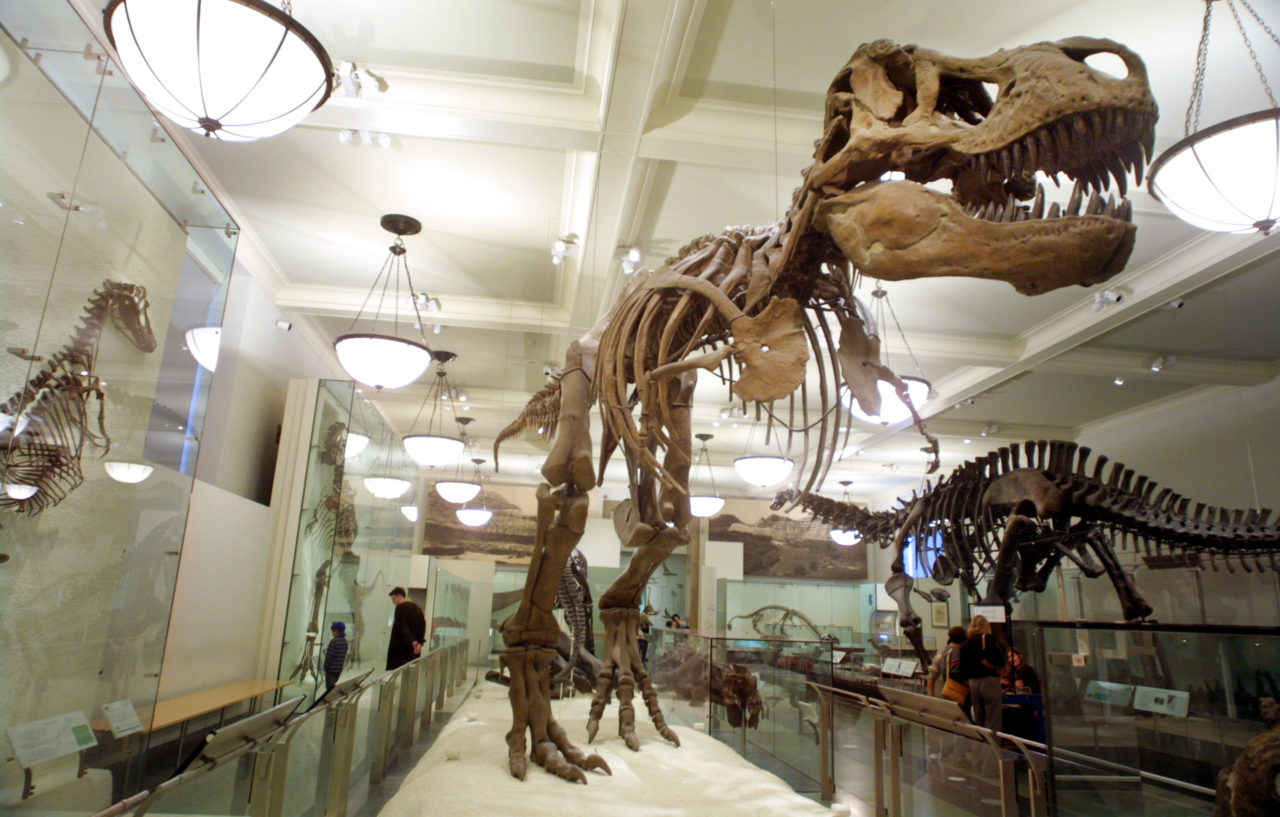 Dinosaur exhibit at the American Museum of Natural History in New York City (Mario Tama/Getty Images)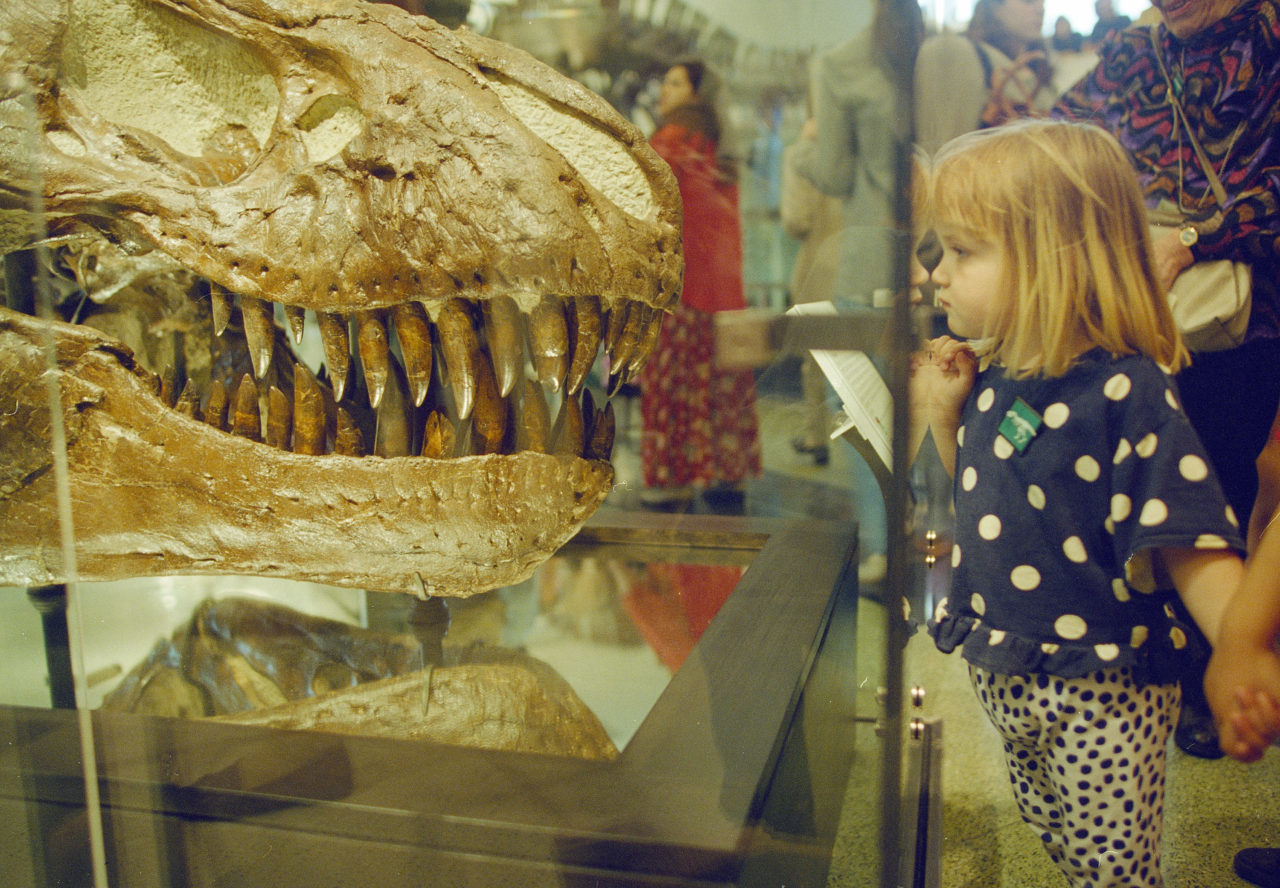 A little girl looks down the throat of a Tyrannosaurus Rex skull in the dinosaur hall in the American Museum of Natural History in New York. (AP Photo/Mark Lennihan)The reason you’ve never had this thought is because you’re not stupid. Or at least, not that stupid.You understand — because it’s so obvious that even one of the stuffed primates in the Akeley Hall of African Mammals could grasp this basic point — that the collections in the American Museum of Natural History  have nothing whatsoever to do with politics. They have to do with science, which is something completely different.Science is about studying what is. Politics is about what ought to be or what might be. Science is about objectivity. Politics is about subjectivity.They really don’t mix and when people try to make them mix it’s a disaster. To believe otherwise, you’d have to deny all the evidence of history, know nothing about the scientific method and be really, really thick.Thicker than a pickled cuttlefish in a jar of surgical spirit; dumber than a lobotomized mollusk; more basic than an amoeba with severe learning difficulties.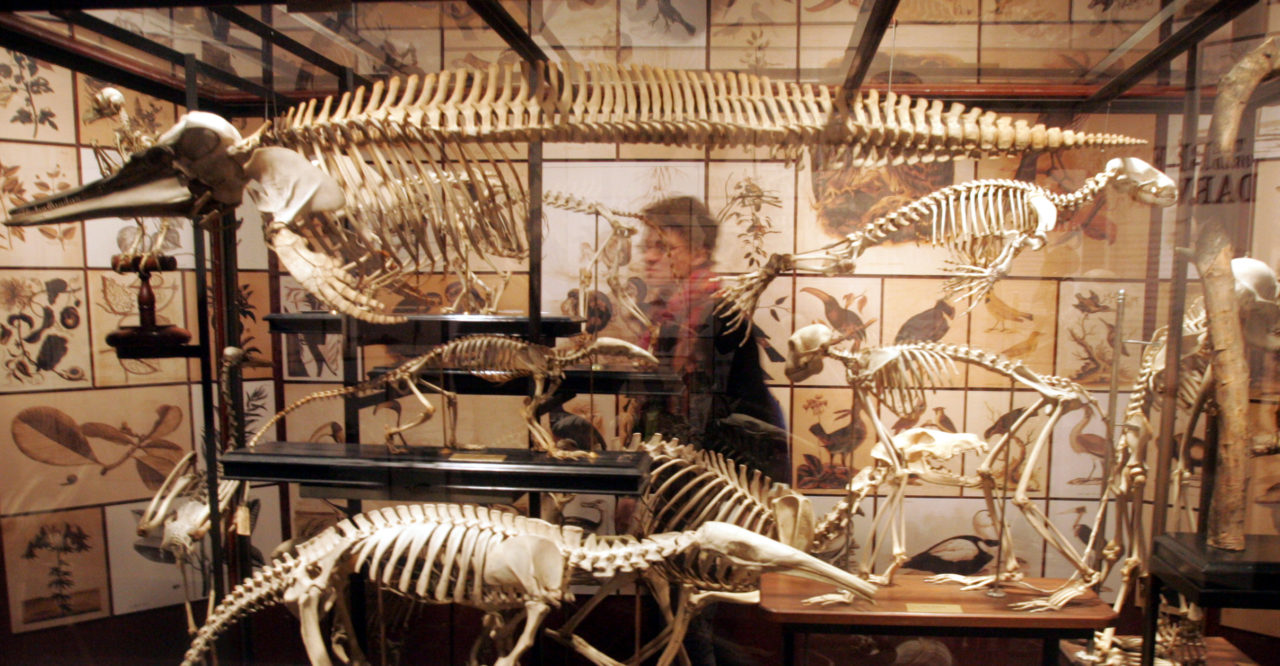 American Museum of Natural History in New York (AP Photo/Mary Altaffer)So bearing all this mind, what should we feel towards the bunch of 182 self-proclaimed “scientists” who have written an open letter to the AMNH demanding that it cut its links with trustees and donors whose politics they find objectionable?My suggestion would be: a mix of pity, embarrassment, and disgust.Plus, maybe, a judicious soupçon of horror that such imbeciles could have been given tenure at any academic institution where the teaching of impressionable young adults is involved even at all, let alone where it’s financed by hard-working U.S. taxpayers.So that means you, Michael “Hockey Stick” Mann, Distinguished Professor of Atmospheric Science and director of the Earth System Science Center at Penn State University; and you, Naomi Oreskes, Professor of the History of Science and Affiliated Professor of Earth and Planetary Sciences at Harvard University; and you, Kerry Emmanuel, Cecil & Ida Green Professor of Atmospheric Science at Massachusetts Institute of Technology; and you, many of you others among the 182 signatories of this bizarre, outrageous, and embarrassing letter.advertisementYou have these ritzy sounding titles which seem to confer on you an aura of gravitas and scientific distinction. But by putting your names to this spectacularly dumb letter — of which more in a moment — you have relinquished all claim to be taken seriously as voices of scientific authority. You are all, basically, frauds.Why? Because what you are engaging in here patently isn’t about science. Nor is it, as you profess, about the well-being and credibility of the American Museum of Natural History. No, this is about low-down, dirty political activism. It’s Antifa with a PhD.Let’s examine in more detail what these fake-science terrorists are demanding in their letter.Headed “Open Letter from Scientists to the American Museum of Natural History,” it begins with a paragraph wreathed in apparent high-mindedness and dispassionate concern.The American Museum of Natural History in New York (AMNH) is a treasured and influential institution. Museums must be protected as sites that build understanding, help the public make meaning, and serve the common good. We are concerned that the vital role of science education institutions will be eroded by a loss of public trust if museums are associated with individuals and organizations known for rejecting climate science, opposing environmental regulation and clean energy initiatives, and blocking efforts to reduce pollutants and greenhouse gases.Pretty soon, though, it shows its true colors:Rebekah Mercer and the Mercer Family Foundation, political kingmakers and the financiers behind Breitbart News, are major funders of climate science denial projects such as the Heartland Institute, where they have donated nearly $6 million since 2008. The Mercer Family Foundation is also a top donor to the C02 Coalition and the Oregon Institute of Science and Medicine, institutions that assert that an increase in C02 emissions from fossil fuels will be a great benefit to plant and animal life on Earth.Yup. Like I said this has nothing to do with science, let alone with concern for the integrity of the AMNH. This is a political hit job co-ordinated by a bunch of malicious, embittered second-raters. They’ve been losing the scientific argument on climate change for years, so instead they’re fighting back in the only way they know how: using dirty, underhand guerrilla tactics.To give you an example of how desperately feeble their case is, here’s the Twitter thread that supposedly prompted the letter: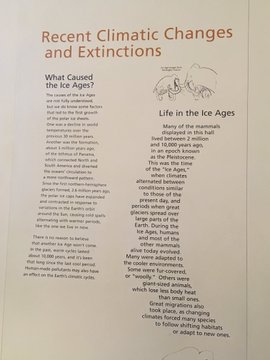 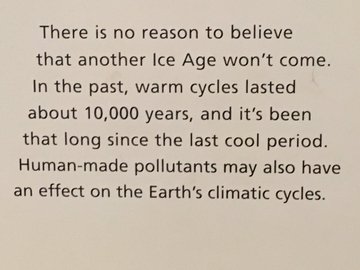 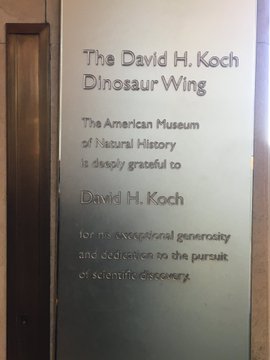 Jonah Busch@jonahbusch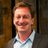 I am shocked and saddened to see the American Museum of Natural History @amnh promoting misinformation on climate change in its David M. Koch-funded Dinosaur Wing 1/5:46 PM - Jan 6, 2018Twitter Ads info and privacyThis is so obviously a put up job it’s embarrassing. Read the label for yourself. In vain will you find anything “shocking” or “saddening.” It’s restrained, sensible, factually accurate: a model, in fact, of what the displays at the American Museum of Natural History should look like.But Busch — an environmental economist, by the way, not a palaeoclimatologist or a geologist: so it’s not like he’s bringing any special expertise to the party — pretends to have been triggered by that stuff about warm cycles and ice ages.Talk about nitpicking. Talk about chutzpah! Talk about cry-bullying! What is this guy’s problem?First, we are indeed living in an “interglacial period” — it’s called the Holocene — which is what you call the warm bits between ice ages.Second, these interglacials do indeed move in roughly 10,000 year cycles.Third, given that we’re around 11,700 years into this particular interglacial, it is indeed quite possible that — as the label very sensibly concedes — we could be due for another ice age.Yet even though all the stuff on the label is unexceptionable and factually accurate, Busch claims to be so appalled that he has been forced to throw his toys out of the pram on social media and demand a retraction.On what basis?Here — in his follow up tweet — is his attempt at a justification:6 JanJonah Busch@jonahbuschI am shocked and saddened to see the American Museum of Natural History @amnh promoting misinformation on climate change in its David M. Koch-funded Dinosaur Wing 1/ pic.twitter.com/mUkx6PDEmlJonah Busch@jonahbuschDavid M. Koch Dinosaur Wing: “There is no reason to think another ice age won’t come”

Ganopolski et al. (Nature, 2016): The current pace of CO2 emissions will delay the onset of the next ice age by 100,000 years. 

2/ pic.twitter.com/8uci7WJwQ15:47 PM - Jan 6, 2018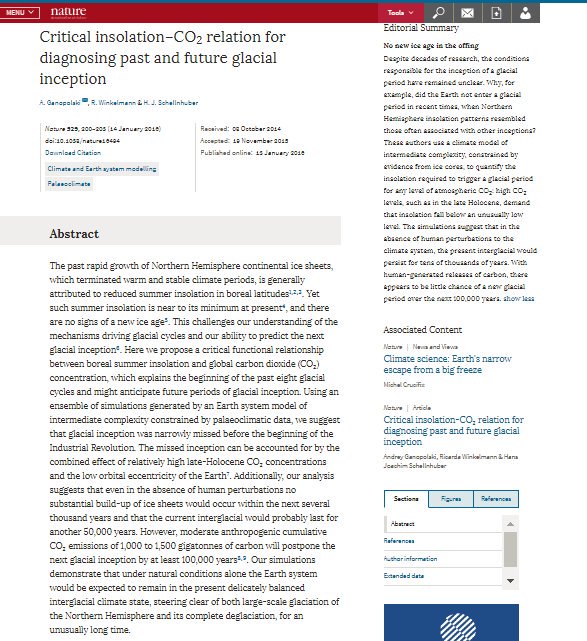 Oh great. A single paper, published in Nature — an organ notorious for disseminating parti-pris studies pal-reviewed by climate alarmists on the scaremongering global warming gravy train. A paper, furthermore, which is dependent on the kind of computer models — “our simulations” — which have been repeatedly and comprehensively falsified by real world observations.But then Busch gives the game away. As he reveals in his next tweet, his objection isn’t really scientific at all. It’s political. He doesn’t like the fact that this dinosaur hall in the museum is sponsored by a supporter of libertarian and conservative causes:6 JanJonah Busch@jonahbuschReplying to @jonahbusch @AMNHDavid M. Koch Dinosaur Wing: “Human-made pollutants may also have an effect on the Earth’s climatic cycles”

may? MAY?

IPCC 5AR (2014): Greenhouse gas emissions are extremely likely to have been the dominant cause of observed warming since the mid-20th century.

3/Jonah Busch@jonahbuschThe American Museum of Natural History @amnh does a great job of explaining climate change accurately in its other exhibits. Why the obfuscation in the David M. Koch-funded Dinosaur Wing?
4/ pic.twitter.com/7PMxKeiKSn5:49 PM - Jan 6, 20186 JanJonah Busch@jonahbuschReplying to @jonahbusch @AMNHIn explaining climate change to the public, scientists paddle against a river of Koch-funded misinformation in the media, in Congress, and elsewhere. They shouldn’t have to fight it at the @amnh too.
6/Jonah Busch@jonahbuschI’ve loved visiting @amnh since I was a child. There may be no other institution more responsible for drawing me to science and the natural world. It’s collections and interpretations are, by and large, stellar. I hope it will separate this panel from its donor’s interest. 7/75:51 PM - Jan 6, 2018If Busch is really such a regular at the American Museum of Natural History, it’s surprising that he didn’t notice that terrible “error” on the label in the dinosaur hall before. It has been up there for at least 12 years. In fact, as Paul Homewood notes in this investigation, it may even date back to 1994 when Exxon funded the renovation of the fossil halls.The fact that it has not been altered in that time would suggest that no one till now — not one single person out of all the millions of visitors who must have passed it in the interim  — has complained. (Possibly because you’d need to be something of a vexatious loon to imagine there was anything worth complaining about.)We can infer this from the fact that as soon as someone did complain — Busch — the Museum caved within 24 hours. As Busch boasts in a follow up tweet:6 JanJonah Busch@jonahbuschReplying to @jonahbusch @AMNHI’ve loved visiting @amnh since I was a child. There may be no other institution more responsible for drawing me to science and the natural world. It’s collections and interpretations are, by and large, stellar. I hope it will separate this panel from its donor’s interest. 7/7Jonah Busch@jonahbuschUPDATE: Great news! After 25 years the American Museum of Natural History says it will review and update the misleading panel on climate change in its fossil wing. Can't wait to see the result. Thanks to everyone who contacted @amnh about this issue. pic.twitter.com/1lvThSnqcs10:10 PM - Jan 8, 2018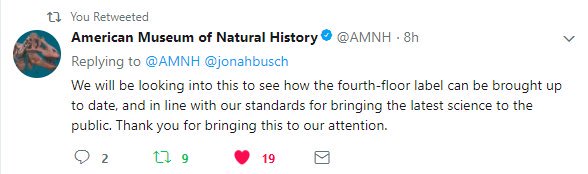 And all, apparently, because of what Jonah Busch generously describes as his “viral” tweet.8 JanJonah Busch@jonahbuschReplying to @jonahbuschUPDATE: Great news! After 25 years the American Museum of Natural History says it will review and update the misleading panel on climate change in its fossil wing. Can't wait to see the result. Thanks to everyone who contacted @amnh about this issue. pic.twitter.com/1lvThSnqcsJonah Busch@jonahbuschBLOG: I saw a misleading panel about climate change at the American Museum of Natural History. I tweeted about it. The tweet went viral. People's voices were heard. The museum responded and said they'll review and update the panel. I tell the story:https://www.jonahbusch.com/museum-of-natural-history …9:53 AM - Jan 9, 2018In this, as in so many of his claims, Busch is deluded. Even his first tweet was retweeted fewer than 2,000 times. That is hardly what you’d call “viral.” At best, you might call it bacterial: Busch and his boutique following of greenies, liberals, and fellow travelers on the climate change gravy train sniffing one another’s farts inside their ideological bubble and congratulating themselves on just how nice it smells.So, to recap: a climate activist on Twitter cooks up a #fakenews story in which he claims, on no evidence, that the American Museum of Natural History’s scientific integrity is being corrupted by right-wing donors; though the story is factually inaccurate in almost every conceivable way, this #fakenews incident is then used as the pretext for an open letter to the museum by 182 other climate activists demanding that it take action to deal with this non-problem.Their letter claims:Last week thousands of people shared a Twitter comment by environmental economist Jonah Busch, PhD, who pointed out misleading information on climate science in an Exxon-funded exhibit at the American Museum of Natural History. To its credit, the AMNH’s response was swift: it committed to updating the outdated information to reflect the best available science. But the initial online public anger showed that trust in the museum is undermined by the museum’s association with climate science opponents.It concludes by demanding:We ask the American Museum of Natural History, and all public science museums, to end ties to anti-science propagandists and funders of climate science misinformation, and to have Rebekah Mercer leave the American Museum of Natural History Board of Trustees.This is outrageous. Allow me to spell out why.The signatories of that letter make a big deal of the fact that their primary concern is the museum’s credibility.But what could be more damaging to a museum’s credibility than if it were to fire some of its most generous, committed trustees, to cut off part of its income stream, and to change the factually accurate labelling on its exhibits purely to accommodate the petulant demands of a shrill bully mob of left-leaning academics who have rejected science in favour of political activism?As Homewood notes:This attempt by a gang of self appointed, second rate scientists to exclude people from jobs with public bodies, or indeed any sort of association at all, simply because of their politics, is extremely dangerous.It is the sort of behaviour one would normally associate with communist and fascist juntas, and needs to be fought tooth and nail.Yes, indeedThe Melody of the Dark SideIn my latest book, Charm of Favor, I take you on a deep state journey.  The darkest, most brutal and greedy aspects foreign to this world are described in great detail.  The pedophilia as part of the dark oath and covenant made by all soldiers, lieutenants, and generals inside the Clinton Crime Syndicate are laid out for you to see.  I stopped a few times during the writing of this book to consider if I was describing things correctly.  Was I adding my own bias?  Was I going too far, in some places?  When I would come out of these contemplative states, I knew I was doing the right thing.  I must say, the book is a perfect blend of the future and the past of this dark force.Then, this story came out Friday on CNN:Friday on CNN’s “The Situation Room,” network counterterrorism analyst Phil Mudd warned the FBI was going to push back against President Donald Trump’s release of the House Intelligence Committee memo and further suggestions of corruption existing within that agency.Mudd noted the long-running operation of the FBI versus Trump’s 13 months as president and noted the FBI was vowing “to win.”CNN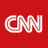 ✔@CNNFormer CIA counterterrorism official Phil Mudd: The FBI people "are ticked" and they'll be saying of Trump, “You’ve been around for 13 months. We've been around since 1908. I know how this game is going to be played. We're going to win" http://cnn.it/2GEPZD3  pic.twitter.com/fByOLNrh0I “The president is talking about basically corruption at the FBI today, but we oppose the leadership,” he said. “The workforce is going to look at this and say, this is an attack on our ability to conduct an investigation with integrity. There are hundreds of agents and analysts working on this investigation. It’s not just Christopher Wray, the FBI Director.”“So, the FBI people — I’m going to tell you are ticked, and they’re going to be saying, I guarantee it, you think you could push us off this because you can try to intimidate the director, you’d better think again, Mr. President,” he continued. “You’ve been around for 13 months; we’ve been around since 1908. I know how this game is going to be played, and we’re going to win.”These are not the words of an FBI agent or even an insider of that organization.  This is a former analyst from inside the CIA.  This is Jack Ryan for the dark side.  Don’t you have any questions about this?Who is “we,”?  What does winning mean? What threat is this analyst making against the President on a national news program?  Why didn’t the Secret Service meet this guy at the edge of this set to arrest him for making a threat against the life of the President?Charm of Favor PredictionsSomething landed on the news desk 4 days ago.  A slight breeze lifted the note and it silently floated into the trash bin.  You barely heard about it.  You will recall last Spring, as baseball season was warming up, the teams for the annual Congressional baseball game were also getting ready.  You will recall that a Democrat hit man with a list of Congressmen in his pocket walked onto the outfield and began shooting a rifle at the Republicans.  They had no cover.  They scattered to the only low ground they could find; the dugout.He shot Congressman Scalise in the hip.  It was only the courage of his security detail who stepped out of the dugout armed with only 9mm pistols against a semi-automatic rifle.  They were both shot, but they continued to fire on the hitman until he was dead.  Wednesday of this week, three of those Congressmen corne4red in that dugout, making their final promises to God, were among 300 politicians, aides and their family members on their way by train for a retreat at The Greenbrier in White Sulphur Springs, West Virginia.  The roads crossing the tracks for miles ahead were blocked by police, and their crossing arms down.  Helicopters followed the train above.  The train was travelling at 70 miles an hour.  Inexplicably, a large trash truck with three men on board made it past the police roadblocks and onto the tracks in the path of the train.  The train stuck the truck, killing one man on the truck, injuring the second, and barely hurting the third.  None of the men were detained.  The truck was dragged all the way to the next crossing.  Two wheels of the train came off the track.  If a third wheel of the train had come off the tracks, there would most certainly have been hundreds killed or injured; all Republican lawmakers who voted for Trump’s agenda.No lawmakers or staffers were killed or seriously injured in the crash, according to the White House, although Rep. Jason Lewis (R-Minn.) was taken to the hospital with a possible concussion, his aides tweeted.“I spoke with speaker Ryan … and they’re doing pretty good,” President Trump said at a press conference Wednesday afternoon.“We don’t have a full understanding yet as to what happened, but it was a train hitting a truck, going at a pretty good speed … it looks like the driver of the truck was killed.”Two train crew members and two passengers suffered minor injuries in the smash, Amtrak said.People witnessing the 11:20 a.m. collision recounted the episode first-hand.“It just plowed into that truck. We didn’t know what it was until our car went by the garbage truck,” Rep. Mike Bishop (R-Mich.) told The Post.“It was a forceful impact. You can tell we hit something substantial. The train jumped and lurched forward. It was a loud, loud bang.”As Bishop relayed the disaster, emergency responders rushed to the scene, and police boarded the car carrying the GOPers — while lawmakers with medical experience joined in the rescue effort.“There were multiple call outs for doctors,” said New York Rep. Lee Zeldin. “For the most part everyone stayed in their seats except if somebody was injured next to you, you would have a few members tend to that person until first aid arrived.”Rep. Kevin Cramer (R-N.D.) was in the middle of a live interview with a local radio station when the accident occurred.“Oh, Jesus, Sorry about that, we hit a bump here,” he told North Dakota’s AM 1100 The Flag. Later adding: “Valuable lesson, people. Do not challenge a train at a crossing.”Congressman Bishop was sitting near fellow baseball team members and they remarked about living through another disaster together.“It has not gone unnoticed. There are three of us sitting right next to each other who were at that baseball field and each of us has touched base on that very subject. You have to wonder why things happen the way they do. We’ve been through a lot together. It’s kind of scary,” he said.“I don’t know how to get my head around this,” he added.This was one of the most blatant, large scale assassination attempts against one political Party in American history.  It’s okay now.  What most people don’t know is that there were many people who knew what was at stake.  Greenbrier is a restored 1957 resort hotel.  Beneath it is a bunker than can take care of up to 500 lawmakers behind a 25-ton blast door.  It is fully stocked, and designed to be a command and control center for Congress in case of nuclear war.  Leadership knew where they were going a year ago.  They suspected WHY they would be going there.  As the days got closer, and the votes became more important, and the deep State began to be exposed as the swamp water continued to drain.  Like in my book, Charm of Favor, the dark ones would get desperate.  They would seek ways to delay, to obfuscate, or to kill the opposition.  Friday came and went without incident, but no one knows the things that were discussed in the secure bunker facility at Greenbrier between the President and his Congress.  We are at war.  That is a place outfitted for war.  The enemy has not surrendered, which means the war will continue, and the risks they take will be greater with each passing day.Democrats must be Destroyed, not just DefeatedPrior to the Third Punic War against Carthage in the 2nd Century BC, Cato the Elder was said to have ended all his speeches in the Roman senate by saying, "Carthage must be destroyed." Notice, Cato did not say 'defeated' but 'destroyed.' What do you suppose motivated this distinguished statesman to take such an extreme position? It was that in the Second Punic War (218 to 201 BC), Rome came close to losing to the Carthaginians. In that war, Rome suffered a number of severe battlefield defeats at the hands of Hannibal's army, most notable being the Battle of Cannae, the worst Roman defeat in history. To Cato, Carthage, although defeated in the Second Punic War, was still a threat to the Republic of Rome. Let's move ahead in time. Today we see the depravity and anti-Americanism that is prevalent in today's Democrat Party is literally putting our constitutional republic at risk. If you think that's an exaggeration, let's take a look.On social issues, the Democrats are the leading force of moral decay in America. They are the champion of such perverse things as unrestricted abortion, homosexual marriage, transgenderism, racial strife, and a God-hating form of radical secularism. They corrupt every institution in the U.S. with these 'novel' concepts from our schools to films, to music, to the military and everything in between. The one thing these initiatives all have in common is that they rot out the foundation of the Republic and undermine the family.  That is always the key focus of their legislation, their litigation, the education, and their media campaigns.When it comes to economic matters, Democratic policies suffocate growth through regulations, high taxes, and crony capitalism.  They sell everything of value for money and power.  They sell our technology, our sovereignty, and even our land to global powers.   Its core policy is that personal self-sufficiency, independence, and holding a traditional family together are sins, while dependency on government is a virtue.  All rights come from government.  All freedom comes from government.  All success comes from government.  Judging by their behavior, the only growth the Democrats applaud and work towards is growth in government, growth in the welfare rolls, and growth in the influx of Third-World immigrants into the country.Immigration deserves a special comment. As is often correctly said, demographics is destiny. Look at the quantity and quality of the type of immigration that the Democrats push for. To the Democrats whose creed is 'diversity is strength,' America will be worthy only when its composition mirrors that of the United Nations. If such a suicidal attitude prevails, then the United States as we know it is gone. Do the Democrats care? If they do, it is only that the transformation isn't happening fast enough.  They do not have the slightest concern that the dreamers they are advertising for are functionally illiterate, as long as they vote Democrat.As for the rule of law, the Democrats have no respect for it save for those instances where it might serve their purpose. And this lawless attitude is not reserved merely for Democratic politicians but extends to the would-be philosopher kings the Democrats want as judges. A man like the late Antonin Scalia who interprets the law as it is written (as is prescribed in the Constitution), is an anathema to Democrats. Judges like Scalia limit unconstitutional behavior. Democrats, on the other hand, want judges who turn the written law into loosey-goosey tools to remake the country according to their whims. When it comes to the corruption of legislating from the bench, the Democrats have been highly successful, due to an always complicit media and far too often a complacent Republican Party.  In past presidential races since the 1980s, the only election results Democrats accepted as legitimate are the elections they win. To the Democrats, the presidencies of George W. Bush and Donald Trump were illegitimate. And the Democrats acted accordingly to the detriment of the country. This erodes the foundation of our electoral process which bodes ill for the nation.And what we are seeing today is an unprecedented example of Democrat lawlessness. Their operatives at high levels in the FBI, the Justice Department, and some intelligence agencies actually worked to derail the presidential campaign of Donald Trump and then continued to try to overturn the election results after he won. This is a staggering development that is now being exposed. Since the takeover of the Democrat Party by the McGovernites in the early 1970s, the Democrats have steadily drifted from the liberalism of Harry Truman and JFK to the dark leftwing darkness of Barack Obama, Nancy Pelosi, Harry Reid, Hillary Clinton and the rest. When in power, the Democrats are oppressors. Think of the abuses of the IRS, the EPA, and the FBI. When out of power, Democrats are energized as hateful antagonists to anyone who disagrees with them. You object to open borders, you're a racist. You criticize Hillary Clinton, you're a sexist. You think marriage should be only between man and a woman, you're a hate-filled homophobe. You believe in the God of the Bible, you're a fanatic akin to Muslim terrorists. It has even gotten to the point that if you're white, you're a closet racist... at best. The right way to view the Democrats is that they are the running dogs of the Left. And so there's no mistake of what I mean, a 'running dog' is a literal translation from Chinese to mean lackey or lapdog, an unprincipled person who helps or flatters a person more powerful, often evil. In Chinese, no idiomatic expression is more demeaning than the term 'running dogs.’Given the state of the Democratic Party, wouldn't be nice if Republican candidates ended their speeches and echoed Cato by saying, "The Democratic Party must be destroyed?" Of course, it is not necessary to actually say such a thing... but the sentiment that "The Democratic Party must be destroyed" should be etched in the heart and mind of any Republican seeking office. Republicans who strive to 'work with' Democrats on an ongoing basis are on a fool's errand. They clearly do not understand the nature of their enemy they're dealing with.  In closing, note that Rome won the Third Punic War and totally destroyed Carthage. So there's hope. Good gracious almighty, some might say, what would the country do without a second party? Let the Republican party split in two. Or let a new party arise like the GOP did in the 1850s. In any event, the only parties of national scope that should be tolerated are ones devoted to the Constitution and the rule of law.Just remember this:  "A nation can survive its fools, and even the ambitious. But it cannot survive treason from within. An enemy at the gates is less formidable, for he is known and carries his banner openly. But the traitor moves amongst those within the gate freely, his sly whispers rustling through all the alleys, heard in the very halls of government itself. For the traitor appears not a traitor; he speaks in accents familiar to his victims, and he wears their face and their arguments, he appeals to the baseness that lies deep in the hearts of all men. He rots the soul of a nation, he works secretly and unknown in the night to undermine the pillars of the city, he infects the body politic so that it can no longer resist. A murderer is less to fear. The traitor is the plague."The Reign of the JudgesU.S. District Judge James Boasberg, who ruled in favor of the FBI’s request to keep the Comey memos secret, also sits on the Foreign Intelligence Surveillance Court. The FISA court is the same court that approved the surveillance on Trump associates.
                          Boasberg refused to release the documents on the basis they were still being used by special counsel Robert Mueller in his investigation of the alleged Russian collusion with Trump associates. The judge ruled, “the Comey Memos, at least for now, will remain in the hands of the Special Counsel and not the public.” “It’s unfortunate, but not at all surprising, to see a FISA court judge side with secrecy over transparency on the very day the House Intelligence Committee released a very troubling example of abuse of trust within the FISA system,” said Christopher Bedford, the editor-in-chief of TheDCNF.
                                 Just more proof of Obama's weaponization of the American court system, as one of the FISA judges who allowed Obama's illegal spy ring on Trump though the unverified Fusion GPS dossier Judge James Boasberg won't allow America to see the Comey memos. This only sounds like more proof of obstruction of justice committed by Obama shills inside Americas court system like we have with the FBI and DOJ, as every American institution in DC is involved in the cover up...Even by way of protecting James Comey and his memos. 
​                                  Why can't America see the Comey Memos...Maybe the House Judicial Committee should declassify these memos. You only have to wonder what the Comey memos state, since the FISA judge who allowed Obama's illegal spy ring on Trump and thousands of Americans is the same judge protecting James Comey and likely other Obama officials. What is the FISA court trying to hide from America?Search for Enemy SubsLast week, I mentioned briefly that nine Navy P-8 surveillance aircraft were deployed off the coast between Virginia Beach and Nags Head.  These aircraft are designed to hunt for submarines.  At the same time, a Russian spy ship was cruising the same waters sometimes only 30 miles off the coast of North Carolina.  What I am about to tell you may seem alarmist.  It may seem crazy our outlandish.  Keep in mind I just completed my fourth major book in less than two years on this subject, so I have many thoughts in my head looking to connect as I write this.We have long thought there is a Cabal alive and well inside American government.  That is a sort of elite think tank of evil.  I have defined this better as a Syndicate.  I also describe for you multiple attempts to kill the same people, because there is a supernatural aspect to this Syndicate.  They know that certain people are key to their plan in the future, because this dark force that has been advising and inspiring this work of death and oppression for more than 241 years in a coordinated attempt to destroy America.  Believe me.  Killing half of Congress would do it.  Killing the President would do it.  He is not replaceable at this time.  He planned for 30 years for this job and he is working his plan, minute by minute.  They have unveiled major changes to our system of government after major events.  Do they need major events to get their dark agenda completed?  No, they do not.Well, the Agency government, a purely and openly fascist form of government, was implemented by Roosevelt after the Crash of 1929.  It would have been impossible when the stock market was roaring forward in the early 1920’s.  The globalists crashed the economy and implemented their plan.Did they have trouble passing the NDAA “Patriot Act” after 9-11?  Not at all.  We voluntarily gave up our rights.  But now, we are clawing our way back.  The Agency government is being taken apart.  The NDAA is being reviewed and the FISA warrant system has been exposed for everyone to see.  It is corrupt and allows the Democrats to openly and aggressively spy on Republicans using the most dangerous agencies on Earth.Do you think they will stand for it?  Do you think Dick Durbin can stop it?  Do you think Adam Schiff can stop it?  Whoopi?  Oprah?  ANTIFA?  No, of course not.  It is going to take an event that will stop the Republicans from breathing.  Killing 300 politicians and their families would do it.  Bombing some command and control center on the East coast would do it.  Detonating a weapon of mass destruction or turning off the lights for half the nation would do it.  That would allow the Syndicate to regain what it has lost.  It would allow them to march forward in their quest to end America.  It is why I write the books.  It is why I have this program.  It is why we cannot rest, and we cannot stop, until Democrats are out of power.  The entire corporation must be bankrupted and removed from our midst.Not to make any of you nervous, but I am writing this Sunday morning.  Super Bowl Sunday morning.  By the time this airs live, the Super Bowl may be over.  The head of security for the national football league is the former police chief over the botched investigation of the Seth Rich murder.  Yeah, I know.  What investigation?Yesterday, obituaries were posted for several people.  Except they are not dead.  Yet.  Their deaths are predicted for today.  At the US Bank Stadium.  During the game.Earth DefenseEarth has a new sheriff to guard the planet from space-alien mischief.

An Indiana University professor of earth and atmospheric sciences has been hired by NASA as its “planetary protection officer.”Lisa Pratt, an astrobiologist, is on the job as Earth’s guardian.The position is responsible for the protection of Earth from potential contamination by extraterrestrial life forms, including potential microorganisms that could live in the ice or groundwater of Mars, as well as preventing accidental transportation of Earth’s microbes to other planets through exploratory probes – or the boots of astronauts.In other words, Pratt’s responsibilities include ensuring humans don’t contaminate space, and other organisms don’t contaminate Earth.“I am excited about the opportunity to contribute to the mission of planetary protection at a defining moment in human evolution and the advancement of science,” said Pratt. “We are on the verge of becoming a spacefaring species, and I feel privileged to be invited into an extraordinary conversation, pushing the frontiers of science, exploration and discovery at NASA. This position plays a direct role in seeking evidence to address a profound question: Are we alone?”Pratt has been a member of the Indiana University faculty since 1987, where her research focuses on understanding how microorganisms adapt to extreme environments.“If life does exist on Mars, which is a big ‘if,’ then we have a brief window of time remaining in which extraterrestrial life can be studied in near-isolation from terrestrial life,” she added.Her position with NASA, at the agency’s headquarters in Washington, D.C., begins Monday.
The Agency Government War Just Went HotPencil pushers. Desk jockeys. There are a lot of names for the bureaucrats who fill the offices of the federal government.President Trump says they, and their work, need to be examined more closely.He fired a major shot in the effort to enact civil service reform during his State of the Union address, creating what one leading workforce expert hopes will be an effort to root out the “intransigence and incompetence” from the federal workforce.In his speech, Trump hailed the passage of legislation in 2017 that gave more authority for Veterans Affairs Secretary Dr. David Shulkin to fire people failing to perform at levels needed to provide veterans the service they deserve. He then said that flexibility should be available to all cabinet secretaries.“Tonight, I call on Congress to empower every cabinet secretary with the authority to reward good workers and to remove federal employees who undermine the public trust or fail the American people,” said Trump.
American Legislative Exchange Council Education and Workforce Development Task Force Director Inez Stepman studies civil service issues and detailed the problem in a Federalist column Wednesday.Stepman says getting rid of most incompetent and uncooperative federal workers is exceedingly difficult.“I think the average American has very little idea how difficult it actually is to fire a federal worker. The process is usually over 300 days long. It includes two appeals that are conducted at the same standard of proof as a civil trial.“That means there is a discovery period. You can call witnesses. You can call Bob from across the cubicle and say, ‘Well, Bob says I’m doing a great job. Why are you firing me?'” said Stepman.She says the recent false alert for a missile attack in Hawaii is a perfect example of the problem.“The guy who believed the drill in Hawaii and then sent out that horrible message that basically said, ‘Duck and cover, there’s a nuclear missile on the way to Hawaii,’ that guy was known to be a problem in the department for ten years. but you can’t get rid of someone like that under our current civil service laws,” said Stepman.It doesn’t have to be that dramatic. Stepman says Americans are plagued by slow, subpar service on a daily basis.  
“Almost anyone who’s ever tried to apply for a passport, who’s ever tried to go to the DMV, who has ever tried to go to any government outlet – since this is a problem at the state level as well – has been frustrated with how slow and incompetent government employees seem to be. And this has a lot to do with that,” said Stepman.Current civil service laws largely stem back to legislation passed in 1883 that was designed to make civil servants apolitical by hiring based on merit and making it very difficult to remove them by the changing of administrations.Instead the system left Americans stuck with too many slow and incompetent workers. But Stepman says the impact on the functioning of our government is the bigger problem.“It’s a deeper constitutional problem. We have 2.8 million federal workers all over the country, but many of them in D.C. They have very little political accountability. They stay in office no matter who the people vote in or what policies the voters want to be enacted,” said Stepman.The other goal of the 1883 reforms was to keep civil servants politically impartial. Stepman says Federal Elections Commission records from 2016 prove that effort a failure too.“Ninety-five percent of the donations over $200 that were made by federal employees went to Hillary Clinton in 2016. It was 99 percent at the State Department. That’s not an apolitical civil service. That’s a civil service that has its own interests in growing government. We’re talking about millions of people who make decisions for the American people, where the voters have absolutely no say over whether they stay or go,” said Stepman.Stepman says we see this bias rise up against President Trump on a regular basis.“Even in instances where you can see President Trump is trying to shake something up, often times he’s dealing with a flood of leaks. He’s dealing with openly rebellious staff in most of his departments.“Those people cannot be fired. Donald Trump cannot say, ‘You are obviously trying to slow walk my policy…It’s time for you to go. If you can’t get in line with the program the American people voted for, it’s time to get someone else.’ He can’t do that, nor can any other president. Bill Clinton complained about the same thing,” said Stepman.Stepman says some states are addressing the problem. Georgia, for example, changed a hiring policy for state employees and is now seeing a big difference.“The state of Georgia, a couple decades ago, said all their new hires would be at-will. They couldn’t do much about the union contracts from the past, but all their new hires were going to be at-will. Now their civil service is about 88-90 percent at-will and functioning a lot better than most other states,” said Stepman.She says following the template of the Veterans Affairs reform bill would be a great legislative plan at the federal level.“I think an easy first step would be to take the exact same language from that VA bill that was passed overwhelmingly with both parties and say, ‘Why is this only good for the VA? Don’t you want the Department of Education or the Department of Energy to have the ability to cultivate a good workforce as well,” said Stepman.Stepman expects labor unions and other interests to fight back if this idea gains legislative traction, but she says the push is now on after Trump’s speech.“President Trump saying this as part of the State of the Union is the first major coverage this issue has received outside of super wonky circles. So I think it’s important that we keep informing the American people about the fact that federal employees enjoy so many job protections that most Americans do not at their jobs,” said Stepman.Jihad Report 
Jan 27, 2018 -
Feb 02, 2018Jihad Report 
Jan 27, 2018 -
Feb 02, 2018Attacks25Killed202Injured361Suicide Blasts5Countries15